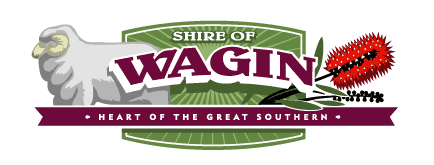 SUBMISSION FORMREVIEW OF COUNCILLOR REPRESENTATIONI/We favour the following option with respect to the number of Councillors that should represent electors within the Shire of Wagin: (Tick Box) 7 Councillors									9 Councillors 11 Councillors ( existing situation)13 CouncillorsOther ( Please specify) Reasons/Comments in support of favoured option (Optional) Name: ……………………………………………………..